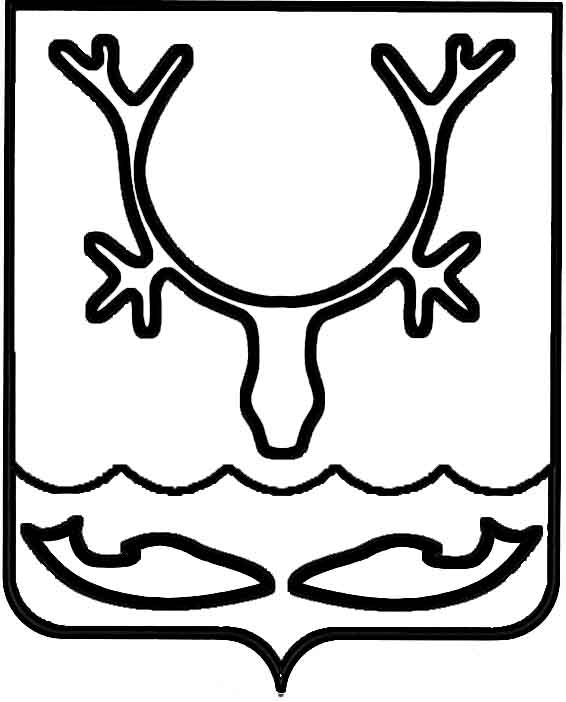 Администрация муниципального образования
"Городской округ "Город Нарьян-Мар"ПОСТАНОВЛЕНИЕО внесении изменений в постановление Администрации муниципального образования "Городской округ "Город Нарьян-Мар" 
от 08.12.2021 № 1500В соответствии с приказом Министерства финансов Российской Федерации
от 17.05.2022 № 75н "Об утверждении кодов (перечней кодов) бюджетной классификации Российской Федерации на 2023 год (на 2023 год и на плановый период 2024 и 2025 годов)" Администрация муниципального образования "Городской округ "Город Нарьян-Мар" П О С Т А Н О В Л Я Е Т:1. Внести в Перечень главных администраторов доходов и кодов видов (подвидов) доходов бюджета муниципального образования "Городской округ "Город Нарьян-Мар" на очередной финансовый год и на плановый период, утвержденный постановлением Администрации муниципального образования "Городской округ "Город Нарьян-Мар" от 08.12.2021 № 1500 "Об утверждении перечня главных администраторов доходов и кодов видов (подвидов) доходов бюджета муниципального образования "Городской округ "Город Нарьян-Мар" на очередной финансовый год и на плановый период" (с изменениями, внесенными постановлением Администрации муниципального образования "Городской округ "Город Нарьян-Мар" от 25.05.2023 № 805), следующие изменения:1.1 по главному администратору доходов бюджета муниципального образования "Городской округ "Город Нарьян-Мар" 032 "Администрация муниципального образования "Городской округ "Город Нарьян-Мар" 
в Приложении 1: 1) исключить строки:"";2) дополнить после строки:""строками следующего содержания:"".2. Контроль за исполнением настоящего постановления возложить
на заместителя главы Администрации муниципального образования "Городской округ "Город Нарьян-Мар" по экономике и финансам.3. Настоящее постановление вступает в силу со дня его официального опубликования и распространяет свое действие на правоотношения, возникшие
со 2 октября 2023 года.02.10.2023№14060322 02 29999 04 0029 150Прочие субсидии бюджетам городских округов (субсидии местным бюджетам на софинансирование расходных обязательств на обеспечение мероприятий по модернизации систем коммунальной инфраструктуры за счет средств публично-правовой компании "Фонд развития территорий")0322 02 29999 04 0030 150Прочие субсидии бюджетам городских округов (субсидии местным бюджетам на софинансирование расходных обязательств на обеспечение мероприятий по модернизации систем коммунальной инфраструктуры за счет средств окружного бюджета)0322 02 29999 04 0028 150Прочие субсидии бюджетам городских округов (субсидии местным бюджетам на софинансирование расходных обязательств по обеспечению устойчивого сокращения непригодного для проживания жилищного фонда за счет средств окружного бюджета)0322 02 20300 04 0000 150Субсидии бюджетам городских округов на обеспечение мероприятий по модернизации систем коммунальной инфраструктуры за счет средств, поступивших от публично-правовой компании "Фонд развития территорий"0322 02 20303 04 0000 150Субсидии бюджетам городских округов на обеспечение мероприятий по модернизации систем коммунальной инфраструктуры за счет средств окружного бюджетаИ.о. главы города Нарьян-Мара Д.В. Анохин